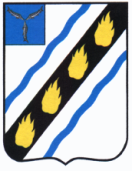 МУНИЦИПАЛЬНОЕ СОБРАНИЕСОВЕТСКОГО МУНИЦИПАЛЬНОГО РАЙОНА САРАТОВСКОЙ ОБЛАСТИ
РЕШЕНИЕот 26.04.2023 № 638р.п. СтепноеРуководствуясь Федеральным законом от 7 февраля 2011 года № 6-ФЗ «Об общих принципах организации и деятельности контрольно-счетных органов субъектов Российской Федерации и муниципальных образований», Уставом Советского муниципального района, Муниципальное Собрание Советского муниципального района РЕШИЛО:	Принять к сведению отчет о деятельности Контрольно-счетного органа Советского муниципального района Саратовской области за 2022 год согласно приложению.ПредседательМуниципального СобранияСоветского муниципального района				С.В. ЧубарыхПриложение к решениюМуниципального СобранияСоветского муниципального районаот 26.04.2023 № 638    Отчет о деятельности Контрольно-счетного органа Советского муниципального района Саратовской области за 2022 годДеятельность Контрольно-счетного органа Советского муниципального района Саратовской области (далее Контрольно-счетный орган) в 2022 году осуществлялась в соответствии с действующим законодательством Российской Федерации и Саратовской области, муниципальными правовыми актами Советского муниципального района на основе принципов законности, объективности, независимости и гласности по следующим направлениям:- проведение экспертно-аналитических мероприятий;- проведение контрольных мероприятий.Проведение экспертно-аналитических мероприятийВ 2022 году Контрольно-счетным органом подготовлено 20 заключений на муниципальные правовые акты Советского муниципального района, в том числе:- Проводилась экспертиза проектов решений о внесении изменений в решение Муниципального Собрания Советского муниципального района от 15.12.2021 № 420 «О бюджете Советского муниципального района на 2022 год и на плановый период 2023 и 2024 годов» по которым подготовлено 1 заключение.	- Проведена внешняя проверка годового отчета об исполнении бюджета Советского муниципального района за 2022 год и подготовлено заключение. В соответствии со ст. 17 Положения о бюджетном процессе в Советском муниципальном районе годовой отчет об исполнении бюджета Советского муниципального района за 2022 год представлен администрацией Советского муниципального района в полном объеме и в установленные сроки.Бюджет муниципального района за 2022 год исполнен по налоговым и неналоговым доходам в сумме 132191,7 тыс. руб. или 87,17% к уточненному плану. Безвозмездные поступления составили 414065,9 тыс. руб. или 67,98%. Всего бюджет района по доходам с безвозмездными поступлениями исполнен в сумме 546257,6 тыс. руб. По расходам бюджет муниципального района исполнен в сумме 542003,6 тыс. руб. или 71,52 % к уточненному плану, с профицитом бюджета в сумме 4254,0 тыс. руб. Муниципальный долг на 01.01.2023 составляет 10 355 756,73 руб., уменьшился на 3 998 579,99 руб., на 01.01.2022 составлял 14 354 336,72 руб.Кредиторская задолженность по бюджетной деятельности по состоянию на 01.01.2022 составляла 39 304 100,41 руб. Кредиторская задолженность по бюджетной деятельности на 01.01.2023 сложилась в сумме 20 061 291,65 руб., в том числе просроченная задолженность 12 898 397,54 руб. Кредиторская задолженность по бюджетной деятельности увеличилась на 16 531233,20 руб.По результатам внешней проверки бюджетной отчетности главных распорядителей средств бюджета муниципального района замечаний по составу представленной отчетности нет. Объем предоставленных материалов соответствует требованиям Бюджетного кодекса Российской Федерации (далее БК РФ).Выборочной проверкой соблюдения контрольных соотношений между показателями форм бюджетной отчетности главных распорядителей бюджетных средств расхождений не установлено. Проверкой соответствия предоставленной отчетности главными распорядителями средств бюджета плановым показателям и показателям исполнения районного бюджета в составе консолидированной отчетности и решения Муниципального Собрания Советского муниципального района от 15.12.2021 № 420 «О бюджете Советского муниципального района на 2022 год и на плановый период 2023 и 2024 годов» (в действующей редакции) расхождений не установлено.  - Проведена экспертиза проекта бюджета Советского муниципального района «О бюджете Советского муниципального района на 2022 год и на плановый период 2023 и 2024 годов» и подготовлено заключение на данный проект бюджета.Проект бюджета внесен главой Советского муниципального района на рассмотрение Муниципального Собрания Советского муниципального района в срок, установленный статьей 10 Положения о бюджетном процессе в Советском муниципальном районе.Перечень и содержание документов, представленных одновременно с проектом, соответствуют БК РФ и Положению о бюджетном процессе в Советском муниципальном районе.На основании решения Муниципального Собрания Советского муниципального района от 30.11.2022 № 576 Контрольно-счетному органу Советского муниципального района Саратовской области были переданы полномочия, отнесенные к компетенции контрольно-счетных органов муниципальных образований, по осуществлению внешнего муниципального финансового контроля.В 2022 году Контрольно-счетным органом подготовлено 13 заключений на муниципальные правовые акты муниципальных образований Советского муниципального района.- Проведена экспертиза проектов решений Пушкинского, Розовского, Советского, Степновского, Золотостепского, Мечетненского, Любимовского муниципальных образований Советского муниципального района о бюджете муниципальных образований на 2023 год и на плановый период 2024 и 2025 годов, подготовлены 7 заключений на данные проекты бюджетов.Проекты решений муниципальных образований о бюджете на 2023 год и на плановый период 2024 и 2025 годов внесены в срок, установленный Положением о бюджетном процессе. Перечень и содержание документов, представленных одновременно с проектом, соответствуют БК РФ и Положению о бюджетном процессе.- Проведено 7 внешних проверок годовых отчетов об исполнении бюджетов муниципальных образований за 2022 год. В соответствии с Положением о бюджетном процессе отчеты об исполнении бюджета муниципальными образованиями за 2022 год представлены в полном объеме и в установленные сроки.Бюджет Пушкинского МО за 2022 год исполнен по доходам в сумме 27390,1 тыс. руб. или на 95,19% к уточненному плану, по расходам в сумме 27545,5 тыс. руб. или на 95,11% к уточненному плану, с дефицитом бюджета в сумме 155,4 тыс. рублей. Бюджет Розовского МО за 2022 год исполнен по доходам в сумме 8346,9 тыс. руб. или на 93,18% к уточненному плану, по расходам в сумме 9412,7 тыс. руб. или на 93,44% к уточненному плану, с дефицитом в сумме 1065,8 тыс. рублей. Бюджет Советского МО за 2022 год исполнен по доходам в сумме 10917,6 тыс. руб. или на 123,25% к уточненному плану, по расходам в сумме 10606,9 тыс. руб. или на 95,85 % к уточненному плану, с профицитом бюджета в сумме 310,7 тыс. рублей.Бюджет Степновского МО за 2022 год исполнен по доходам в сумме 59175,4 тыс. руб. или на 103,27% к уточненному плану, по расходам в сумме 57351,8 тыс. руб. или на 98,7% к уточненному плану, с профицитом бюджета в сумме 1823,6 тыс. рублей. Бюджет Золотостепского МО за 2022 год исполнен по доходам в сумме 17136,5 тыс. руб. или на 93,29% к уточненному плану, по расходам в сумме 17166,1 тыс. руб. или на 93,14% к уточненному плану, с дефицитом бюджета в сумме 29,6 тыс. рублей.Бюджет Мечетненского МО за 2022 год исполнен по доходам в сумме 9122,7 тыс. руб. или на 110,28% к уточненному плану, по расходам в сумме 8304,2 тыс. руб. или на 98,89% к уточненному плану, с профицитом бюджета в сумме 818,5 тыс. рублей.Бюджет Любимовского МО за 2022 год исполнен по доходам в сумме 7787,4 тыс. руб. или на 97,54% к уточненному плану, по расходам в сумме 7824,6 тыс. руб. или на 96,07% к уточненному плану, с дефицитом бюджета в сумме 37,2 тыс. рублей.По результатам внешней проверки бюджетной отчётности муниципальных образований замечаний по составу представленной отчётности нет. Объем предоставленных материалов соответствует требованиям ст.ст. 264.1, 264.2 БК РФ, п. 11 Инструкции № 191н от 28.12.2010 года (в действующей редакции).Финансово-экономическая экспертиза муниципальных программВ течение 2022 года Контрольно-счетным органом Советского муниципального района были проведены 56 согласований проектов о внесении изменений в муниципальные программы с указанием замечаний и ошибок. Замечания и ошибки устранены до принятия решения о внесении изменений в муниципальные программы.Проведение контрольных мероприятий	В 2022 году контрольно-счетным органом проведено 10 контрольно-проверочных мероприятий, в том числе:Совместно с комиссией по осуществлению контроля в сфере закупок соблюдения законодательства РФ и нормативно правовых актов Саратовской области о контрактной системе в сфере закупок товаров, работ и услуг для обеспечения государственных и муниципальных нужд, 4 контрольно-проверочных мероприятия:1. В Муниципальном бюджетном учреждении – Районный дом детства и юношества Советского района Саратовской области;2. В Муниципальном бюджетном дошкольном учреждении – детский сад «Теремок» р.п. Степное Советского района Саратовской области.3. В Муниципальном казенном предприятии Советского муниципального района Саратовской области «Комплексные коммунальные системы Советского муниципального района».4. В Муниципальном бюджетном учреждении культуры «Централизованная библиотечная система Советского муниципального района Саратовской области».По итогам проверок проведены совещания с руководителями проверяемых учреждений и контрактными управляющими, оказана методическая помощь.  Организационная деятельность Контрольно-счетного органаПредседателем Контрольно-счетного органа в 2022 году подготовлено                           5 распоряжений и 8 приказов по организации деятельности Контрольно-счетного органа Советского муниципального района. В 2022 году председателем Контрольно-счетного органа Советского муниципального района заключено 7 соглашений с муниципальными образования Советского муниципального района «О принятии на исполнение Контрольно-счетным органом Советского муниципального района Саратовской области на 2022 год полномочий, отнесенных к компетенции Контрольно-счетного органа, по осуществлению внешнего муниципального финансового контроля».	В 2022 году председатель Контрольно-счетного органа принял участие в очередном Общем собрании Совета контрольно-счетных органов.Информационное обеспечение деятельности контрольно-счетного органаКонтрольно-счетным органом отчеты о проведенных контрольных мероприятиях, информация об экспертно-аналитических мероприятиях размещается на официальном сайте администрации Советского муниципального района Саратовской области в разделе «Контрольно-счетный орган».В Счетную палату Саратовской области в 2022 году направлялись отчеты о деятельности Контрольно-счетного органа Советского муниципального района. 	На основании соглашения о взаимодействии между прокуратурой Советского района Саратовской области и Контрольно-счетным органом Советского муниципального района Саратовской области от 12.09.2019 и 12.09.2022, в прокуратуру направлены акты проверок за 2022 год, заключения на проекты бюджетов на 2023 и на плановый период 2024 и 2025 годов, заключения на отчеты об исполнении бюджета за 2022 год (по району и 7 по муниципальным образованиям).Верно:СекретарьМуниципального Собрания			                             Н.Н. ВаравкинОб отчете о деятельности Контрольно-счетного органа Советского муниципального района Саратовской области за 2022 год